Top of Form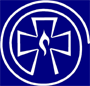 2023 ABRC Conference Registration August 21-24, 2023Registration by July 1, 2023Name:  _______________________________________________________________Retreat Center: ________________________________________________________Email Address:  ________________________________________________________Your role at your Center:  _______________________________________________Address:   ____________________________________________________________Office Phone: __________________	Cell Phone:  _______________________I plan to arrive on Monday, 21st by   ____  car    __________ time   or   ____ plane  _________________________ flightI plan to stay the whole time:  _____ yes   ___ no     If not, when do you need to leave?  Date/time  __________________________Do you need accommodations for early arrival or later departure than conference     dates?  (This will be additional cost). Check what you will need and add it on to the     conference fee of $300.     ___  $55.00/night    ___ breakfast: $8.00  ____ lunch: $9.00  ____Dinner: $10.00    Date/arrival time:  ___________________ date/departure time:  _______________Dietary needs:  ____________________________________________________Other needs:   _____________________________________________________Wednesday afternoon Breakout Session with staff via Zoom link. Please check the area you will have staff attending.____  Hospitality Staff                                       ____  Office Assistants  ____  Communications, Marketing Staff               ____  Program StaffPlease mail registration and payment to:Fr. Patrick Caveglia, OSB37174 State Highway VV         PO Box 501Conception, MO 64433